СЪОБЩЕНИЕ  ЗА  МЕДИИТЕОтносно: Провеждане на „Седмица на отворените врати“ за туберкулозаПо данни на Световното здравна организация туберкулозата остава един от основните проблеми на общественото здраве в Европейския регион на СЗО.Туберкулозата е лечима и предотвратима.Повече хора са получили животоспасяващо лечение за туберкулоза (ТБ) през 2018г. от всякога досега, до голяма степен благодарение на подобреното откриване и диагностициране. През 2018г. диагностицираните и лекувани от туберкулоза в световен мащаб са 7 милиона души- спрямо 6,4 милиона през 2017г.Успехите постигнати в борбата с туберкулозата и постоянния спад на заболяемостта не са малки, но въпреки това туберкулозата продължава да представлява заплаха за общественото здраве в повечето страни от региона и тази заплаха не следва да бъде подценявана.По данни на СЗО през 2018г. регистрираните нови случаи на туберкулоза са 10 милиона, от които 5,7 милиона са мъже, 3,2 милиона са жени и 1,1 милиона са деца. Хората, живеещи с HIV, представляват 9% от общия брой. Осем държави представляват 66% от новите случаи: Индия, Китай, Индонезия, Филипините, Пакистан, Нигерия, Бангладеш и Южна Африка.През 2018г. 1,5 милиона души са починали от туберкулоза 251 000, хора с ХИВ. В световен мащаб смъртността от туберкулоза е намаляла с 42% между 2000г. и 2018г. За същия период лечението на туберкулозата е спасило 58 милиона хора.Развилите резистентна рифампицин (RR-TB) туберкулоза през 2018г. са 484 000 души и от тях 78%  са имали мултирезистентна туберкулоза (MDR-TB).Около една четвърт от световното население има латентна туберкулоза.Последния доклад на Световната здравна организация за борба с туберкулозата, подчертава, че светът трябва да ускори напредъка си, ако иска да постигне целта за устойчиво развитие за прекратяване на туберкулозата до 2030г.Целта на Националната програма за превенция и контрол на туберкулозата в България за периода 2017-2020г. е да се намали заболяемостта от туберкулоза в страната. В област Добрич са регистрирани от началото на 2019г. 25 случая на заболели от туберкулоза, от тях 13 мъже и 12 жени.За изпълнение на Националната програма за превенция и контрол на туберкулозата в България, ще стартира „Седмица на отворените врати“ за туберкулоза в периода 09-13 декември 2019г. в МБАЛ-Добрич, където има структура за диагностика и лечение на туберкулозата. През периода ще се извършва: 1.) скрининг на риска за туберкулоза чрез анкета; 2.)консултации; 3.) на съмнителните за туберкулоза лица - прегледи и допълнителни изследванияЦелта на инициативата е да се даде възможност  на всеки за достъп до здравни услуги, да се повиши обществената информираност по отношение на туберкулозата, както и да се промотира здравословния начин на живот.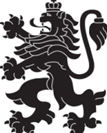 РЕПУБЛИКА БЪЛГАРИЯМинистерство на здравеопазванетоРегионална здравна инспекция-Добрич